- Avifaunistische Kommission -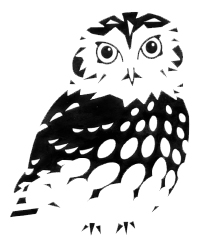 der Nordrhein-Westfälischen Ornithologengesellschaft (NWO)Meldebogen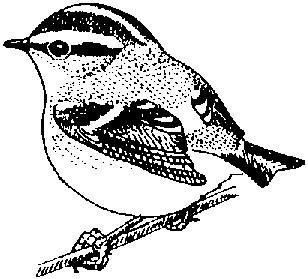 in Zusammenarbeit mit der
Deutschen SeltenheitenkommissionFüllen Sie den Bogen bitte vollständig und gut leserlich aus und senden Sie ihn an:Avifaunistische Kommission der NWO, c/o Eckhard Möller, Stiftskamp 57, 32049 Herford, meldung@nwo-avi.comBitte machen Sie (ggf. auf zusätzlichen Blättern) ausführliche Angaben insbesondere zu den folgenden Punkten:Beobachtungsumstände  Beschreibung des Vogels (Gesamteindruck, Größe, Gestalt, Färbung von Kopf, Oberseite, Schwanz, Unterseite und Flügeln, Größe und Färbung von Schnabel und Beinen, Flugbild, Stimme, Verhalten etc.)  Wenn es der Klärung dient, versuchen Sie bitte, eine Skizze des Vogels anzufertigen.  Welche Kennzeichen oder Körperteile wurden nicht gesehen?  Geben Sie bei gefangenen oder toten Vögeln bitte Maße, Mauserdaten usw. an.  Mit welchen Arten könnte der Vogel verwechselt werden, und warum ist eine Verwechslung ausgeschlossen?  Geben Sie bitte Einzelheiten darüber an, ob Sie oder ein Mitbeobachter mit der Art oder ähnlichen Arten von früheren Begegnungen her vertraut sind.  Welche Bestimmungsliteratur haben Sie während der Beobachtung, kurz darauf oder später zu Rate gezogen?  Bleiben irgendwelche Restzweifel an der Bestimmung?Beschreibung:Vogelart:Vogelart:Melder (Vor-/Zuname, Anschrift, Tel., E-Mail):Melder (Vor-/Zuname, Anschrift, Tel., E-Mail):Melder (Vor-/Zuname, Anschrift, Tel., E-Mail):Melder (Vor-/Zuname, Anschrift, Tel., E-Mail):Anzahl/Alter/Geschlecht/Kleid:Anzahl/Alter/Geschlecht/Kleid:Anzahl/Alter/Geschlecht/Kleid:Anzahl/Alter/Geschlecht/Kleid:Anzahl/Alter/Geschlecht/Kleid:Anzahl/Alter/Geschlecht/Kleid:Anzahl/Alter/Geschlecht/Kleid:Anzahl/Alter/Geschlecht/Kleid:Erstes Datum:Erstes Datum:Erstes Datum:Erstes Datum:Uhrzeit:Uhrzeit:Spätere Daten/letztes Datum:Spätere Daten/letztes Datum:Spätere Daten/letztes Datum:Spätere Daten/letztes Datum:Spätere Daten/letztes Datum:Spätere Daten/letztes Datum:Spätere Daten/letztes Datum:Meldebogen ausgefüllt am:Meldebogen ausgefüllt am:Meldebogen ausgefüllt am:Hat der Melder den Vogel selbst gesehen?  ja	 neinHat der Melder den Vogel selbst gesehen?  ja	 neinHat der Melder den Vogel selbst gesehen?  ja	 neinHat der Melder den Vogel selbst gesehen?  ja	 neinBeobachtungsort:Beobachtungsort:Beobachtungsort:Beobachtungsort:Beobachtungsort:Weitere Beobachter (Vor-/Zuname, Anschrift, Tel., E-Mail):Weitere Beobachter (Vor-/Zuname, Anschrift, Tel., E-Mail):Weitere Beobachter (Vor-/Zuname, Anschrift, Tel., E-Mail):Weitere Beobachter (Vor-/Zuname, Anschrift, Tel., E-Mail):Geogr. Koordinaten (falls bekannt):Geogr. Koordinaten (falls bekannt):Geogr. Koordinaten (falls bekannt):Geogr. Koordinaten (falls bekannt):Geogr. Koordinaten (falls bekannt):Geogr. Koordinaten (falls bekannt):Geogr. Koordinaten (falls bekannt):Geogr. Koordinaten (falls bekannt):Geogr. Koordinaten (falls bekannt):Geogr. Koordinaten (falls bekannt):Kreis:Bundesland:Bundesland:Bundesland:Lebensraum:Lebensraum:Lebensraum:Beobachtungsbedingungen (Wetter, Sichtverhältnisse u.ä.):Beobachtungsbedingungen (Wetter, Sichtverhältnisse u.ä.):Beobachtungsbedingungen (Wetter, Sichtverhältnisse u.ä.):Beobachtungsbedingungen (Wetter, Sichtverhältnisse u.ä.):Beobachtungsbedingungen (Wetter, Sichtverhältnisse u.ä.):Beobachtungsbedingungen (Wetter, Sichtverhältnisse u.ä.):Beobachtungsbedingungen (Wetter, Sichtverhältnisse u.ä.):Beobachtungsbedingungen (Wetter, Sichtverhältnisse u.ä.):Beobachtungsbedingungen (Wetter, Sichtverhältnisse u.ä.):Beobachtungsbedingungen (Wetter, Sichtverhältnisse u.ä.):Beobachtungsbedingungen (Wetter, Sichtverhältnisse u.ä.):Beobachtungsbedingungen (Wetter, Sichtverhältnisse u.ä.):Beobachtungsbedingungen (Wetter, Sichtverhältnisse u.ä.):Wer entdeckte den Vogel?Wer entdeckte den Vogel?Wer entdeckte den Vogel?Wer bestimmte ihn zuerst?Wer bestimmte ihn zuerst?Wer bestimmte ihn zuerst?Wer war mit der Bestimmung nicht einverstanden? Warum?Wer war mit der Bestimmung nicht einverstanden? Warum?Wer war mit der Bestimmung nicht einverstanden? Warum?Wer war mit der Bestimmung nicht einverstanden? Warum?Wann wurde die Art abschließend bestimmt?	 sofortWann wurde die Art abschließend bestimmt?	 sofortWann wurde die Art abschließend bestimmt?	 sofortWann wurde die Art abschließend bestimmt?	 sofortOptische Ausrüstung (Fernglas, Spektiv o.ä.):Optische Ausrüstung (Fernglas, Spektiv o.ä.):Optische Ausrüstung (Fernglas, Spektiv o.ä.):Optische Ausrüstung (Fernglas, Spektiv o.ä.):Optische Ausrüstung (Fernglas, Spektiv o.ä.):Optische Ausrüstung (Fernglas, Spektiv o.ä.):Optische Ausrüstung (Fernglas, Spektiv o.ä.):Optische Ausrüstung (Fernglas, Spektiv o.ä.):Optische Ausrüstung (Fernglas, Spektiv o.ä.):Optische Ausrüstung (Fernglas, Spektiv o.ä.):Optische Ausrüstung (Fernglas, Spektiv o.ä.):Optische Ausrüstung (Fernglas, Spektiv o.ä.): nach längerer Beobachtung	 nach Literaturstudium Literaturstudium nach längerer Beobachtung	 nach Literaturstudium Literaturstudium nach längerer Beobachtung	 nach Literaturstudium Literaturstudium nach längerer Beobachtung	 nach Literaturstudium LiteraturstudiumBeobachtung belegt durch (bitte Originalbelege beifügen):Beobachtung belegt durch (bitte Originalbelege beifügen):Beobachtung belegt durch (bitte Originalbelege beifügen):Beobachtung belegt durch (bitte Originalbelege beifügen):Minimalentfernung zum Vogel:Minimalentfernung zum Vogel:Minimalentfernung zum Vogel:Minimalentfernung zum Vogel:Minimalentfernung zum Vogel:Minimalentfernung zum Vogel:Minimalentfernung zum Vogel:Minimalentfernung zum Vogel: (Digital-) Fotos	 Tonbandaufnahmen (Digital-) Fotos	 Tonbandaufnahmen (Digital-) Fotos	 Tonbandaufnahmen (Digital-) Fotos	 TonbandaufnahmenBeobachtungsdauer:Beobachtungsdauer:Beobachtungsdauer:Beobachtungsdauer:Beobachtungsdauer:Beobachtungsdauer: Präparat	 Präparat	Davon gut gesehen:Davon gut gesehen:Davon gut gesehen:Davon gut gesehen:Davon gut gesehen:Davon gut gesehen:Belege archiviert bei (Vor-/Zuname, Anschrift, Tel., E-Mail):Belege archiviert bei (Vor-/Zuname, Anschrift, Tel., E-Mail):Belege archiviert bei (Vor-/Zuname, Anschrift, Tel., E-Mail):Belege archiviert bei (Vor-/Zuname, Anschrift, Tel., E-Mail):Gleichzeitig anwesende vergleichbare Arten:Gleichzeitig anwesende vergleichbare Arten:Gleichzeitig anwesende vergleichbare Arten:Gleichzeitig anwesende vergleichbare Arten:Gleichzeitig anwesende vergleichbare Arten:Gleichzeitig anwesende vergleichbare Arten:Gleichzeitig anwesende vergleichbare Arten:Gleichzeitig anwesende vergleichbare Arten:Gleichzeitig anwesende vergleichbare Arten:Gleichzeitig anwesende vergleichbare Arten:Gleichzeitig anwesende vergleichbare Arten:Gleichzeitig anwesende vergleichbare Arten:Gleichzeitig anwesende vergleichbare Arten:Genaues Literaturzitat, falls bereits publiziert (bitte KopieGenaues Literaturzitat, falls bereits publiziert (bitte KopieGenaues Literaturzitat, falls bereits publiziert (bitte KopieGenaues Literaturzitat, falls bereits publiziert (bitte Kopiebeifügen):Sind die Beobachter mit der Art vertraut? Woher?Sind die Beobachter mit der Art vertraut? Woher?Sind die Beobachter mit der Art vertraut? Woher?Sind die Beobachter mit der Art vertraut? Woher?Sind die Beobachter mit der Art vertraut? Woher?Sind die Beobachter mit der Art vertraut? Woher?Sind die Beobachter mit der Art vertraut? Woher?Sind die Beobachter mit der Art vertraut? Woher?Sind die Beobachter mit der Art vertraut? Woher?Sind die Beobachter mit der Art vertraut? Woher?Sind die Beobachter mit der Art vertraut? Woher?Sind die Beobachter mit der Art vertraut? Woher?Sind die Beobachter mit der Art vertraut? Woher?Bestehen Restzweifel an der Bestimmung?  ja	 neinBestehen Restzweifel an der Bestimmung?  ja	 neinBestehen Restzweifel an der Bestimmung?  ja	 neinBestehen Restzweifel an der Bestimmung?  ja	 neinBitte fügen Sie Ihrer Meldung unbedingt eine vollständige Beschreibung des Vogels bei.Weiterführende Hinweise finden Sie auf der Rückseite dieses Meldebogens sowie unter www.nwo-avi.comBitte fügen Sie Ihrer Meldung unbedingt eine vollständige Beschreibung des Vogels bei.Weiterführende Hinweise finden Sie auf der Rückseite dieses Meldebogens sowie unter www.nwo-avi.comBitte fügen Sie Ihrer Meldung unbedingt eine vollständige Beschreibung des Vogels bei.Weiterführende Hinweise finden Sie auf der Rückseite dieses Meldebogens sowie unter www.nwo-avi.comBitte fügen Sie Ihrer Meldung unbedingt eine vollständige Beschreibung des Vogels bei.Weiterführende Hinweise finden Sie auf der Rückseite dieses Meldebogens sowie unter www.nwo-avi.comBitte fügen Sie Ihrer Meldung unbedingt eine vollständige Beschreibung des Vogels bei.Weiterführende Hinweise finden Sie auf der Rückseite dieses Meldebogens sowie unter www.nwo-avi.comBitte fügen Sie Ihrer Meldung unbedingt eine vollständige Beschreibung des Vogels bei.Weiterführende Hinweise finden Sie auf der Rückseite dieses Meldebogens sowie unter www.nwo-avi.comBitte fügen Sie Ihrer Meldung unbedingt eine vollständige Beschreibung des Vogels bei.Weiterführende Hinweise finden Sie auf der Rückseite dieses Meldebogens sowie unter www.nwo-avi.comBitte fügen Sie Ihrer Meldung unbedingt eine vollständige Beschreibung des Vogels bei.Weiterführende Hinweise finden Sie auf der Rückseite dieses Meldebogens sowie unter www.nwo-avi.comBitte fügen Sie Ihrer Meldung unbedingt eine vollständige Beschreibung des Vogels bei.Weiterführende Hinweise finden Sie auf der Rückseite dieses Meldebogens sowie unter www.nwo-avi.comBitte fügen Sie Ihrer Meldung unbedingt eine vollständige Beschreibung des Vogels bei.Weiterführende Hinweise finden Sie auf der Rückseite dieses Meldebogens sowie unter www.nwo-avi.comBitte fügen Sie Ihrer Meldung unbedingt eine vollständige Beschreibung des Vogels bei.Weiterführende Hinweise finden Sie auf der Rückseite dieses Meldebogens sowie unter www.nwo-avi.comBitte fügen Sie Ihrer Meldung unbedingt eine vollständige Beschreibung des Vogels bei.Weiterführende Hinweise finden Sie auf der Rückseite dieses Meldebogens sowie unter www.nwo-avi.comBitte fügen Sie Ihrer Meldung unbedingt eine vollständige Beschreibung des Vogels bei.Weiterführende Hinweise finden Sie auf der Rückseite dieses Meldebogens sowie unter www.nwo-avi.comBitte fügen Sie Ihrer Meldung unbedingt eine vollständige Beschreibung des Vogels bei.Weiterführende Hinweise finden Sie auf der Rückseite dieses Meldebogens sowie unter www.nwo-avi.comBitte fügen Sie Ihrer Meldung unbedingt eine vollständige Beschreibung des Vogels bei.Weiterführende Hinweise finden Sie auf der Rückseite dieses Meldebogens sowie unter www.nwo-avi.comBitte fügen Sie Ihrer Meldung unbedingt eine vollständige Beschreibung des Vogels bei.Weiterführende Hinweise finden Sie auf der Rückseite dieses Meldebogens sowie unter www.nwo-avi.comBitte fügen Sie Ihrer Meldung unbedingt eine vollständige Beschreibung des Vogels bei.Weiterführende Hinweise finden Sie auf der Rückseite dieses Meldebogens sowie unter www.nwo-avi.comBitte fügen Sie Ihrer Meldung unbedingt eine vollständige Beschreibung des Vogels bei.Weiterführende Hinweise finden Sie auf der Rückseite dieses Meldebogens sowie unter www.nwo-avi.comBitte fügen Sie Ihrer Meldung unbedingt eine vollständige Beschreibung des Vogels bei.Weiterführende Hinweise finden Sie auf der Rückseite dieses Meldebogens sowie unter www.nwo-avi.comBitte fügen Sie Ihrer Meldung unbedingt eine vollständige Beschreibung des Vogels bei.Weiterführende Hinweise finden Sie auf der Rückseite dieses Meldebogens sowie unter www.nwo-avi.com